Освітня програма: «017 Фізична культура і спорт»Спеціальність: 017 Фізична культура та спортГалузь знань: 01 Освіта/ПедагогікаРівень вищої освіти: ІI рівень Обсяг курсу на поточний навчальний рік:Семестр: осінній.Мова навчання: українська.Ключові слова: фізичне виховання у ЗВО, теоретичні основи фізичного виховання у ЗВО, методичні основи ,характеристика навчальних позаурочних форм занять ,  організаційне забезпечення . Мета та предмет курсу: Метою викладання  навчальної дисципліни “Методика  фізичного виховання у ЗВО”  – дати студентам глибокі теоретичні основи фізичного виховання студентської молоді, а також навчити їх практично реалізовувати його основні положення у ЗВО та містах майбутньої професійної діяльності.Предмет вивчення навчальної дисципліни – методика  фізичного виховання у ЗВО.Компетентності та програмні результати навчання :ПК 1. Здатність використовувати під час навчання та виконання професійних завдань знання зі спортивно-педагогічних дисциплін.ПК 8. Здатність використовувати різні методи та прийоми навчання, виховання та соціалізації особистості.   володіти уявленнями про мету, принципи, форми та методи організації навчально-виховного процесу студентів, знати теорію національного виховання тощо; володіти найбільш важливими компонентами педагогічної майстерності викладача фізичної культури і спорту, основними документами, що регламентують професійну діяльність викладача фізичної культури, теоретичними основами професійного спілкування, особливостями професійного спілкування під час навчання;ПК 9. Здатність визначати закономірності, розвиток і форми психічних проявів людини, а також формувати мотиваційно-ціннісні орієнтації особистості. ПК 16. Здатність розв’язувати практичні проблеми за невизначених умов в окремих напрямах фізичної культури і спортуздатність характеризувати основні професійні вміння та навички викладача фізичної культури і спорту, професійно важливі якості особистості викладача фізичної культури і спорту, основні документи, що регламентують професійну підготовку викладача, сучасні вимоги суспільства до працівників в галузі освіти, до фахівців фізичної культури та спортуЗміст курсу:Змістовий модуль 1. Соціально-педагогічне значення фізичного виховання студентської молоді. Тема 1.  Фізичне виховання у ЗВО.  Структура фізичної культури студентів. Визначення основних понять, які співвідносяться з фізичним вихованням студентів. Фізична культура індивіда. Тема 2.  Мета і завдання фізичного виховання у ЗВО. Мета фізичного виховання студентів. Освітні, оздоровчі та виховні завдання фізичного виховання у ЗВО. Завдання професійно-прикладної фізичної підготовки студентів	Змістовий модуль 2. Структура і зміст програми з фізичного виховання у ЗВО. Тема 1.  Нормативні основи фізичного виховання у ЗВО. Правові та нормативні документи що регламентують фізкультурну діяльність  у ЗВО.  Основа державного стандарту фізичного виховання в системі вищої освіти. Положення про організацію навчального процесу з фізичного виховання у ЗВО.Структура базової програми  з фізичного виховання для ЗВО. Зміст державної програми для вузів. Положення про організацію навчального процесу з фізичного виховання у ЗВО.Тема 2. Характеристика державної програми з фізичного виховання для ЗВО. Структура базової програми  з фізичного виховання для ЗВО. Зміст державної програми для вузів. Теоретичний розділ програми. Методичний розділ програми. Практичний розділ програми.	Змістовий модуль 3. Вікові особливості контингенту який навчається у ЗВО. Тема 1. Морфо-функціональні особливості студентської молоді. Анатомо – морфологічні, психологічні, психофізіологічні, фізичні та інші особливості контингенту який навчається ЗВО.Тема 2. Основні види медико-педагогічного контролю. Організація, завдання та зміст медико-педагогічного спостереження. Методика проведення медико-педагогічного контролю. Змістовий модуль 4. Фізичне виховання у спеціальних медичних групах.Тема 1. Основні методи та засоби фізичного виховання студентів у СМГ. Організація занять, планування в фізичному виховання у СМГ і особливості методики занять у СМГ.Тема 2. Контроль у СМГ. Комплектування СМГ урахуванням функціональних порушень органів і систем. Орієнтовані плани занять у СМГ. 	Змістовий модуль 5. Основи методики фізичного виховання студентів. Тема 1. Теоретичні основи фізичного виховання у ЗВО. Основи фізичного виховання у ЗВО. Мета і завдання фізичного виховання студентів. Тема 2. Методичні основи фізичного виховання у ЗВО. Розподіл студентів по учбовим відділенням. Особливості методики проведення занять з фізичного виховання у ЗВО .	Змістовий модуль 6. Професійно-прикладна фізична підготовка студентів.Тема 1. Професійно-прикладна фізична підготовка студентів. Цільова спрямованість ППФП, спеціальні завдання ППФП, прикладні знання, прикладні вміння та навички, прикладні фізичні якості.Тема 2. Засоби та форми ППФП. Різні напрями підготовки спеціалістів відповідно стандартів віщої освіти. Професійно важливі якості, які впливають на професійну діяльність, види професійно-трудової діяльності. Змістовий модуль 7. Форми організації фізичного виховання студентів. Тема1. Характеристика навчальних форм занять.  Характеристика навчальних занять. Структура навчальних занять. Завдання та зміст підготовчої частини заняття. Завдання та зміст основної частини заняття. Завдання та зміст заключної частини заняття. Засоби контролю.Тема 2. Характеристика позаурочних форм занять з фізичного виховання . Характеристика факультативних занять. Фізичне виховання студентів в позаурочний час. Самостійні заняття студентів. Масові фізкультурно - спортивні заходи. Студентський спорт.          Змістовий модуль 8. Організаційне забезпечення фізичного виховання у ЗВО. Тема 1. Діяльність кафедри фізичного виховання у ЗВО. Положення про кафедру фізичного виховання. Кафедра фізичного виховання ЗВО. Основні напрямки діяльності кафедри фізичного виховання. Професійні обов’язки викладача кафедри фізичного виховання.Тема 2. Діяльність спортивного клубу у ЗВО. Положення про спортивний клуб. Спортивний клуб – первинна суспільна спортивна організація студентів. Діяльність спортивного клубу. Мета спортивного клубу. Принципи роботи спортивного клубу.Методи навчання: За джерелами передачі й характером сприйняття інформації : Словесні, наочні, практичні.Словесні: пояснення, розповідь, лекція, бесіда (вступна, бесіда-повідомлення, бесіда-повторення, репродуктивна). Наочні: ілюстрування, демонстрування, самостійне спостереження. Практичні: вправи, практичні роботи.За основними дидактичними завданнями, які необхідно вирішувати на конкретному етапі навчання: методи оволодіння знаннями, формування умінь і навичок, застосування отриманих знань, умінь і навичок.За характером пізнавальної діяльності: пояснювально-ілюстративні, репродуктивні, проблемного викладу, частково-пошукові.Методи стимулювання навчальної діяльності:4.1. метод навчальної дискусії – суперечка, обговорення будь-якого питання навчального матеріалу;4.2. метод створення ситуації новизни навчального матеріалу;4.3. метод опори на життєвий досвід здобувачів.Методи контролю і самоконтролю у навчанні:5.1. метод усного контролю: основне запитання, додаткові, допоміжні; запитання у вигляді проблеми; індивідуальне, фронтальне опитування і комбіноване;5.2. метод письмового контролю;5.3. метод тестового контролю;        Політика курсу (особливості проведення навчальних занять):Перескладання модулів відбувається за наявності поважних причин (наприклад, лікарняний). Списування під час контрольних робіт заборонені (в т.ч. із використанням мобільних девайсів). Мобільні пристрої дозволяється використовувати лише під час он-лайн тестування та підготовки практичних завдань під час заняття. Відвідування занять є обов’язковим. Спілкування між викладачем і здобувачами вищої освіти відбувається в аудиторії, у системі електронного забезпечення навчання Moodle, а також в рамках контролю самостійної роботи.Технічне й програмне забезпечення/обладнання, наочність:Система електронного забезпечення навчання – Moodle, в якій розміщуються навчальні матеріали дисципліни.Система оцінювання та вимоги:Критерії оцінювання:«відмінно/А», 90 - 100 балів – здобувач вищої освіти виявляє особливі творчі здібності, вміє самостійно здобувати знання, без допомоги викладача знаходить та опрацьовує необхідну інформацію, вміє використовувати набуті компетентності для прийняття рішень у нестандартних ситуаціях, переконливо аргументує відповіді, самостійно розкриває власні обдарування і нахили; «добре/В», 78 - 89 балів - здобувач вищої освіти вільно володіє вивченим обсягом матеріалу, застосовує його на практиці, вільно розв'язує вправи і задачі у стандартних ситуаціях, самостійно виправляє допущені помилки, кількість яких незначна; «добре/С», 65 - 77 балів – здобувач вищої освіти вміє зіставляти, узагальнювати, систематизувати інформацію під керівництвом викладача; в цілому самостійно застосовувати її на практиці; контролювати власну діяльність; виправляти помилки, серед яких є суттєві, добирати аргументи для підтвердження думок;  «задовільно/D», 58 - 64 бали – здобувач вищої освіти відтворює значну частину теоретичного матеріалу, виявляє знання і розуміння основних положень; з допомогою викладача може аналізувати навчальний матеріал, виправляти помилки, серед яких є значна кількість суттєвих; -«задовільно/Е», 50 - 57 бали – здобувач вищої освіти володіє навчальним матеріалом на рівні, вищому за початковий, значну частину його відтворює на репродуктивному рівні (обсяг набутих компетентностей здобувача відповідає мінімальним критеріям); -«незадовільно/FХ», 35 - 49 балів – здобувач вищої освіти володіє матеріалом на рівні окремих фрагментів, що становлять незначну частину навчального матеріалу (до 20 %);  «незадовільно/F», 1 - 34 бали – здобувач вищої освіти володіє матеріалом на рівні елементарного розпізнання і відтворення окремих фактів, елементів, об'єктів і потребує повторного вивчення курсу навчальної дисципліни.Список рекомендованих джерелОсновні :Арефьєв В. Г. Основи теорії та методики фізичного виховання : [підручник] / В. Г. Арефьєв. – К. : НПУ імені М.П.Драгоманова, 2018. – 268 с.Герцик М. С. Вступ до спеціальностей галузі “фізичне виховання і спорт” : [навчальний посібник] / М. С. Герцик, О. М. Вацеба. – Харків : Видавництво “ОВС”, 2017. – 176 с.Закон України "Про внесення змін до Закону України "Про фізичну культуру і спорт" (від 18 червня 1999 року) // Голос України. - 1999. - 17 липня.Карпушин Б. А. Педагогика и профессиональная подготовка студентов вузов физической культуры / Б. А. Карпушин // Теория и практика физ. культуры. – 2001. – № 10. – С. 11–14.Н.Є. Пангелова, О.Д.Кривчикова. – К.: Олимпийская литература, 2017. – 384 с.Теорія та методика фізичного виховання. Загальні основи ттеорії і методики фізичного виховання. Том 1. / Под. ред. Т.Ю.Круцевич, Н.Є. Пангелова, О,Д. Кривчикова . – К,; Олимпийская литература  2017. – 384 с.Теорія та методика фізичного виховання. Методика фізичного виховання різних груп населення. Том 2. / Под. ред. Т. Ю. Круцевич Н.Є. Пангелова, О.Д. Кривчикова – К.: Олимпийская литература, 2017. – 448 с.Шиян Б.М. Теорія фізичного виховання: Навчальний посібник для студентів факультетів фізичного виховання / Б.М. Шиян, В.Г.  Папуша. – Тернопіль: Збруч, 2018. – 183 с.Шиян Б.М. Теорія фізичного виховання: Навчальний посібник для студентів факультетів фізичного виховання / Б.М. Шиян, В.Г.  Папуша. – Тернопіль: Збруч, 2018. – 183 с.Додаткові:Дехтяр В. Д. Фізичне виховання студентів вищих навчальних закладів: [навчальний посібник] / В.Д. Дехтяр, Л.П. Сущенко. – К.: «Екмо», 2015. – 214 с.Закон України “Про вищу освіту” від 17 січня 2002 р. № 2984-ІП // Відомості Верховної Ради України. – 2019. – № 20. – С. 134.Путров С. Ю. Фізична культура в освітньому просторі вищого технічного навчального закладу: [навчальний посібник] / Г. М. Путров, Л. Г. Соловйова. – Запоріжжя: ЗНТУ, 2019. – 116 с.Шамардіна Г. М. Основи теорії і методики фізичного виховання: Вибрані лекції [навчальний посібник] / Г.М. Шамардіна. – Дніпропетровськ: «Пороги»,  2018. – 415 с.      5. Шиян Б. М. Теорія і методика фізичного виховання школярів / 
Б. М. Шиян. – Тернопіль : Богдан, 2018. – Ч. 1– 272 с.       6. Шиян Б. М. Теорія і методика фізичного виховання школярів / 
Б. М. Шиян. – Тернопіль : Богдан, 2012. – Ч. 2– 248 с.Круцевич Т. Ю. Рекреація у фізичній культурі різних груп населення / Т. Ю. Круцевич, Г. В. Безверхня. – К. : Олімп. л-ра, 2018. – 248 с.Інтернет ресурси1. www.fizkult-ura.ru/books/fitness2. bdpu.org3.  http://www.rsl.ru   4. http://www.infosport.ru ЗАТВЕРДЖЕНОМетодичною радою університетувід 26.02.2020(протокол №5)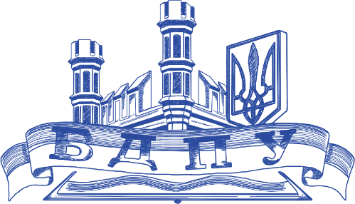 Силабуснавчальної дисципліни“Методика фізичного виховання в закладах вищої освіти  ” 2 курс2021-2022 навчальний рікВикладач (і)Світлана Писаренко,  ст. викладач кафедри теорії та методики фізичного вихованняПосилання на сайтhttps://edu.bdpu.orgКонтактний тел.0615372288E-mail викладача:s.pisarenko64@gmail.comГрафік консультаційВт., пят. - 14:35 - 15:50; (Viber, MOODLE)Форма навчанняКількість кредитів/ годинЛекціїПрактичні заняттяСамостійна роботазвітністьденна4121290екзамензаочна41010100екзаменПоточне тестування та самостійна роботаПоточне тестування та самостійна роботаПоточне тестування та самостійна роботаПоточне тестування та самостійна роботаПоточне тестування та самостійна роботаПоточне тестування та самостійна роботаПоточне тестування та самостійна роботаПоточне тестування та самостійна роботаПоточне тестування та самостійна роботаПоточне тестування та самостійна роботаПоточне тестування та самостійна роботаПоточне тестування та самостійна роботаПоточне тестування та самостійна роботаПоточне тестування та самостійна роботаПоточне тестування та самостійна роботаПоточне тестування та самостійна роботаПоточне тестування та самостійна роботаПоточне тестування та самостійна роботаПоточне тестування та самостійна роботаПоточне тестування та самостійна роботаПоточне тестування та самостійна роботаПоточне тестування та самостійна роботаПоточне тестування та самостійна роботаПоточне тестування та самостійна роботаПоточне тестування та самостійна роботаПідсумковий тестПідсумковий тестСумаСумаЗмістовий модуль №1Змістовий модуль №1Змістовий модуль №1Змістовий модуль №2Змістовий модуль №2Змістовий модуль №2Змістовий модуль №3Змістовий модуль №3Змістовий модуль №3Змістовий модуль №4Змістовий модуль №4Змістовий модуль №4Змістовий модуль №5Змістовий модуль №5Змістовий модуль №5Змістовий модуль №5Змістовий модуль №6Змістовий модуль №6Змістовий модуль №6Змістовий модуль №7Змістовий модуль №7Змістовий модуль №7Змістовий модуль №8Змістовий модуль №8Т1Т2Т2Т3Т4Т4Т5Т6Т6Т7Т7Т 8Т 9Т 9Т 10Т 10Т  11Т  11Т 12Т 13Т 13Т 14Т 15 Т 165050100100спсспсспспсспспспсппсссс50501001001511511325115151515511115050100100